§312.  License required; restricted hours1.  License or registration required; restricted hours.  A person, firm, association or corporation may not hold, conduct or operate "beano" within the State unless that person, firm, association or corporation has submitted a registration that was subsequently accepted by the Gambling Control Unit.  A person may not conduct high-stakes beano under section 314‑A without a license issued by the Gambling Control Unit.  A registration or license to conduct beano under this chapter may not be assigned or transferred.[PL 2017, c. 284, Pt. JJJJJ, §2 (AMD).]2.  Aiding and abetting.  A person, firm, association or corporation may not aid or abet in violation of subsection 1.[PL 2003, c. 452, Pt. I, §2 (NEW); PL 2003, c. 452, Pt. X, §2 (AFF).]3.  Restricted hours. [PL 2017, c. 284, Pt. JJJJJ, §3 (RP).]4.  Penalty.  A person who violates this section commits a civil violation for which a fine of not more than $1,000 may be adjudged.[PL 2003, c. 452, Pt. I, §2 (NEW); PL 2003, c. 452, Pt. X, §2 (AFF).]5.  Application.  This chapter may not be construed to apply to any other amusement or game.[PL 2003, c. 452, Pt. I, §2 (NEW); PL 2003, c. 452, Pt. X, §2 (AFF).]SECTION HISTORYPL 1975, c. 307, §2 (NEW). PL 1985, c. 449, §1 (AMD). PL 1991, c. 426, §2 (AMD). PL 2003, c. 452, §I2 (RPR). PL 2003, c. 452, §X2 (AFF). PL 2017, c. 284, Pt. JJJJJ, §§2, 3 (AMD). The State of Maine claims a copyright in its codified statutes. If you intend to republish this material, we require that you include the following disclaimer in your publication:All copyrights and other rights to statutory text are reserved by the State of Maine. The text included in this publication reflects changes made through the First Regular and First Special Session of the 131st Maine Legislature and is current through November 1. 2023
                    . The text is subject to change without notice. It is a version that has not been officially certified by the Secretary of State. Refer to the Maine Revised Statutes Annotated and supplements for certified text.
                The Office of the Revisor of Statutes also requests that you send us one copy of any statutory publication you may produce. Our goal is not to restrict publishing activity, but to keep track of who is publishing what, to identify any needless duplication and to preserve the State's copyright rights.PLEASE NOTE: The Revisor's Office cannot perform research for or provide legal advice or interpretation of Maine law to the public. If you need legal assistance, please contact a qualified attorney.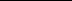 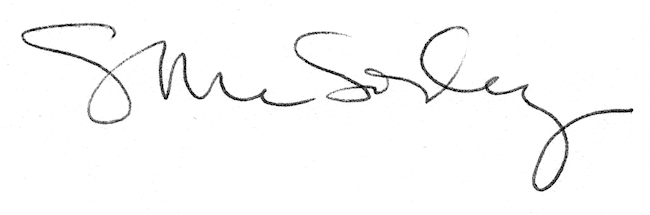 